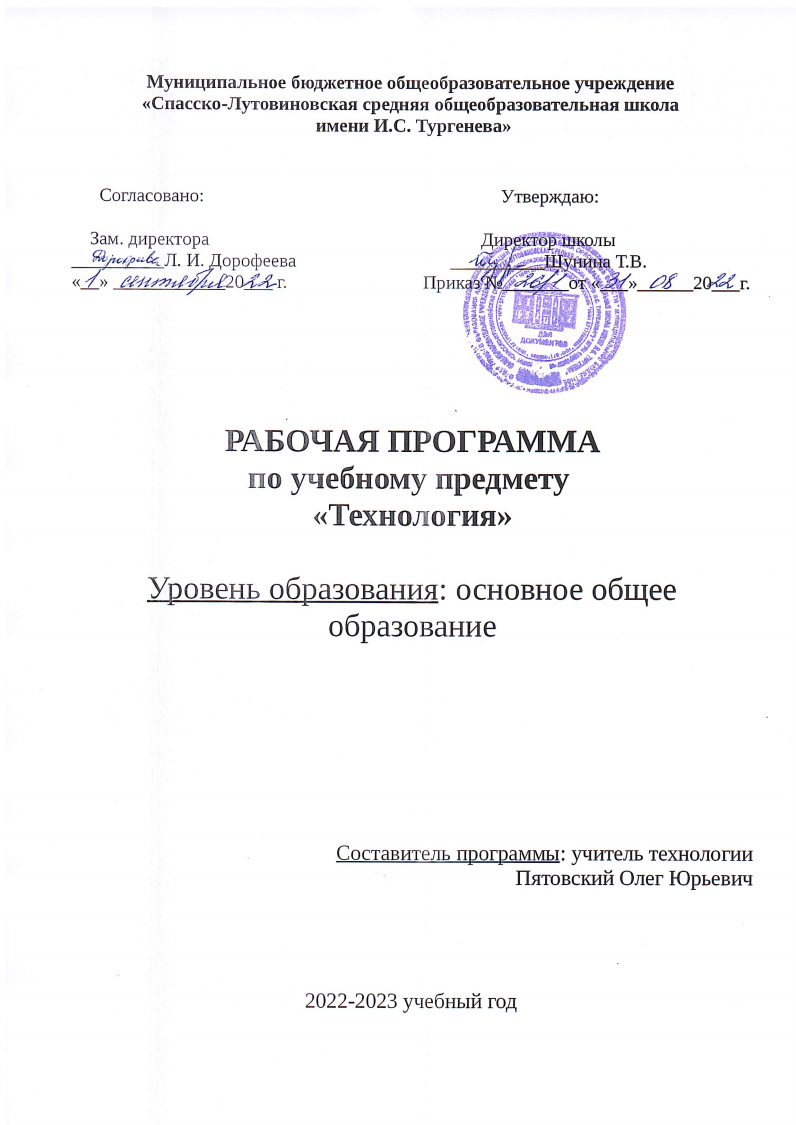 Рабочая программа по технологии 6 - 8 классРабочая программа по технологии основного общего образования составлена на основании следующих нормативно-правовых документов:Федеральный закон «Об образовании в Российской Федерации» от 29.12.2012 N 273-Ф3(ред. от 25.12.2018,12.05.2019)Федеральный государственный образовательный стандарт основного общего образования, утвержденного приказом Министерства образования и науки Российской Федерации от 17.12. 2010 г. № 1897(ред. от 31.12.2015 №1577)СанПиН 2.4.2.2821-10 «Санитарно-эпидемиологические требования к условиям и организации обучения в общеобразовательных учреждениях» (утверждены постановлением Главного санитарного врача РФ ОТ 29 декабря 2010 года №189, зарегистрированным в Минюсте России 3 марта 2011 г., 25 декабря 2013 г, 24 ноября 2015 года.)Образовательный процесс осуществляется в соответствии с перечнем учебников входящих в федеральный перечень учебников. Перечень учебников ежегодно утверждается приказом директора образовательной организации.Программа включает: основное содержание с распределением учебных часов по темам курса; требования к уровню подготовки выпускников. Программа предлагает логичную последовательность изучения курса.Основной целью изучения учебного предмета «Технология» в системе общего образования является формирование представлений о составляющих техносферы, о современном производстве, о распространенных в нем технологиях.Тактическими задачами изучения учебного предмета «Технология» являются:Овладение необходимыми в повседневной жизни базовыми приемами ручного и механизированного труда с использованием распространенныхинструментов и машин, способами управления отдельными видами распространенной в быту техники.Формирование представлений о культуре труда, производства.Воспитание трудовых, гражданских, экологических и патриотических качеств личности.Обучение применению в практической деятельности знаний, полученных при изучении основ наук.Обеспечение понимания обучающимися сущности современных материальных, информационных и гуманитарных технологий и перспектив их развития.Формирование технологической культуры и проектно - технологического мышления обучающихся.Формирование информационной основы и персонального опыта, необходимых для определения обучающимся направлений своего дальнейшего образования в контексте построения жизненных планов, дальнейшего образования в контексте построения жизненных планов, в первую очередь, касающихся сферы и содержания будущей профессиональной деятельности.Рабочая программа позволяет всем участникам образовательного процесса получить представление о целях, содержании, общей стратегии обучения, воспитания и развития учащихся средствами данного учебного предмета, конкретизирует содержание предметных тем образовательного стандарта, дает распределение учебных часов по разделам курса и рекомендуемую последовательность изучения тем и разделов учебного предмета с учетом межпредметных и внутрипредметных связей, логики учебного процесса, возрастных особенностей учащихся.Рабочая программа содействует сохранению единого образовательного пространства, предоставляет широкие возможности для реализации различных подходов к построению учебного курса с учетом индивидуальных способностей и потребностей учащихся, материальной базы образовательных учреждений, местных социально-экономических условий и национальных традиций.Общая характеристика учебного предметаРабочая программа составлена с учетом опыта трудовой и технологической деятельности, полученного учащимися при обучении в начальной школе.Основным предназначением образовательной области «Технология» в системе общего образования является формирование трудовой и технологической культуры школьника, системы технологических знаний и умений, воспитание трудовых, гражданских и патриотических качеств его личности, их профессиональное самоопределение в условиях рынка труда, формирование гуманистически ориентированного мировоззрения. Образовательная область «Технология» является необходимым компонентом общего образования школьников, предоставляя им возможность применить на практике знания основ наук. В основной школе «Технология» изучается с  6-го по 8-ой класс данной ступени обучения.Обучение школьников технологии строится на основе освоения конкретных процессов преобразования и использования материалов, энергии, информации, объектов природной и социальной среды.Независимо от изучаемых технологий, содержанием программы по направлению «Технология. Индустриальные технологии» предусматривается изучение материала по следующим сквозным образовательным линиям:культура и эстетика труда; получение, обработка, хранение и использование информации; основы черчения, графики, дизайна; элементы домашней и прикладной экономики, предпринимательства; знакомство с миром профессий, выбор жизненных, профессиональных планов учащимися; влияние технологических процессов на окружающую среду и здоровье человека; творческая, проектная деятельность; история, перспективы и социальные последствия развития технологии и техники.Основным для программы по направлению «Технология. Индустриальные технологии» является раздел «Технологии обработки конструкционных материалов». Программа обязательно включает в себя также разделы «Электротехника», «Технологии домашнего хозяйства», «Современное производство и профессиональное самоопределение», «Технологии исследовательской и опытнической деятельности».В школе имеется в наличие фрезерно-гравировальный станок   и 3D  принтер  «Element 3D», использование которых на уроках позволит развивать у обучающихся творческие способности, пространственное мышление и формировать следующие ИКТ-компетентности: обращение с устройствами ИКТ, создание графических объектов, поиск и организация хранения информации, Анализ информации в исследовании.Исходя из необходимости учета потребностей личности школьника, его семьи и общества, достижений педагогической науки, конкретный учебный материал для включения в программу должен отбираться с учетом следующих положений:распространенность изучаемых технологий в сфере производства, сервиса и домашнего хозяйства и отражение в них современных научно-технических достижений;возможность освоения содержания на основе включения учащихся в разнообразные виды технологической деятельности, имеющих практическую направленность;выбор объектов созидательной и преобразовательной деятельности на основе изучения общественных, групповых или индивидуальных потребностей;возможность реализации общетрудовой, политехнической и практической направленности обучения, наглядного представления методов и средств осуществления технологических процессов;возможность познавательного, интеллектуального, творческого, духовно-нравственного, эстетического и физического развития учащихся.Каждый раздел программы включает в себя основные теоретические сведения, практические работы. При этом предполагается, что изучение материала программы, связанногопрактическими работами, должно предваряться необходимым минимумом теоретических сведений.программе предусмотрено выполнение школьниками творческих или проектных работ. Соответствующая тема по учебному плану программы дается в конце каждого года обучения. При организации творческой или проектной деятельности учащихся очень важно акцентировать их внимание на потребительском назначении того изделия, которое они выдвигают в качестве творческой идеи.Основной формой обучения является учебно-практическая деятельность учащихся. Приоритетными методами являются упражнения, лабораторно-практические, практические работы, метод проектов. Все виды практических работ в программе направлены на освоение различных технологий обработки материалов, электромонтажных, расчетных и проектных операций.Темы раздела «Технологии домашнего хозяйства» включают в себя обучение элементам семейной экономики. Соответствующие работы проводятся в форме учебных упражнений. Сведения и практические работы по черчению и графике, как фрагмент содержания, введены почти во все технологические разделы и темы программы. Занятия по направлению «Технология. Индустриальные технологии» проводятся на базе мастерских по обработке древесины, металла.Большое внимание должно быть обращено на обеспечение безопасности труда учащихся при выполнении технологических операций. Особое внимание следует обратить на соблюдение правил электробезопасности. Интегративный характер содержания обучения технологии предполагает построение образовательного процесса на основе использования межпредметных связей. Это связи с алгеброй и геометрией при проведении расчетных и графических операций, схимией при характеристике свойств материалов, с физикой при изучении устройства и принципов работы машин и механизмов, современных технологий.Цели:освоение технологических знаний, основ культуры созидательного труда, представлений о технологической культуре на основе включения учащихся в разнообразные виды трудовой деятельности по созданию личностно или общественно значимых изделий;овладение общетрудовыми и специальными умениями, необходимыми для поиска и использования технологической информации, проектирования и создания продуктов труда, ведения домашнего хозяйства, самостоятельного и осознанного определения своих жизненных и профессиональных планов; безопасными приемами труда;развитие познавательных интересов, технического мышления, пространственного воображения, интеллектуальных, творческих, коммуникативных и организаторских способностей;воспитание трудолюбия, бережливости, аккуратности, целеустремленности, предприимчивости, ответственности за результаты своей деятельности; уважительного отношения к людям различных профессий и результатам их труда;получение опыта применения политехнических и технологических знаний и умений в самостоятельной практической деятельности.приобретение и углубление знаний основ проектирования и управления проектами; на формирование современных компетенций и навыков у обучающихся по предмету «Технология»Учебный план для образовательных учреждений на этапе основного общего образования включает 170 учебных часов для обязательного изучения каждого направления образовательной области «Технология». В том числе: в   6 и 7 классах-68 часов из расчёта 2 часа в неделю; в 8 классах-34 часа из расчёта 1 час в неделю.программу внесены изменения в содержание раздела «Технологии обработки конструкционных материалов» в 6-7 классах в теме «Технологии художественно-прикладной обработки» На занятиях по данной теме учащиеся смогут изучить устройство  гравировального станка, проектирование и моделирование изделий и изготовление их на станке .Планируемые результаты освоения учащимися курса «Технология».При изучении технологии в основной школе обеспечивается достижение личностных, метапредметных и предметных результатов.Личностные результаты освоения обучающимися предмета «Технология» в основной школе:формирование целостного мировоззрения, соответствующего современному уровню развития науки и общественной практики; проявление познавательной активности в области предметной технологической деятельности;формирование ответственного отношения к учению, готовности и способности обучающихся к саморазвитию и самообразованию на основе мотивации к обучению и познанию; овладение элементами организации умственного и физического труда;самооценка умственных и физических способностей при трудовой деятельности в различных сферах с позиций будущей социализации и стратификации;развитие трудолюбия и ответственности за результаты своей деятельности; выражение желания учиться для удовлетворения перспективных потребностей;осознанный выбор и построение дальнейшей индивидуальной траектории образования на базе осознанного ориентирования в мире профессий и профессиональных предпочтений с учётом устойчивых познавательных интересов, а также на основе формирования уважительного отношения к труду;становление самоопределения в выбранной сфере будущей профессиональной деятельности, планирование образовательной и профессиональной карьеры, осознание необходимости общественно полезного труда, как условия безопасной и эффективной социализации;формирование коммуникативной компетентности в общении и сотрудничестве со сверстни- ками; умение общаться при коллективном выполнении работ или проектов с учётом общности интересов и возможностей членов трудового коллектива;проявление технико-технологического и экономического мышления при организации своей деятельности;самооценка готовности к предпринимательской деятельности в сфере технологий, к рациональному ведению домашнего хозяйства;формирование основ экологической культуры, соответствующей современному уровню экологического мышления; бережное отношение к природным и хозяйственным ресурсам;развитие эстетического сознания через освоение художественного наследия народов России и мира, творческой деятельности эстетического характера; формирование индивидуально-личностных позиций учащихся.Метапредметные результаты освоения учащимися предмета «Технология» в основной школе:самостоятельное определение цели своего обучения, постановка и формулировка для себя новых задач в учёбе и познавательной деятельности;алгоритмизированное планирование процесса познавательно-трудовой деятельности;определение адекватных имеющимся организационным и материально-техническим условиям способов решения учебной или трудовой задачи на основе заданных алгоритмов;комбинирование известных алгоритмов технического и технологического творчества в ситуациях, не предполагающих стандартного применения одного из них; поиск новых решений возникшей технической или организационной проблемы;выявление потребностей, проектирование и создание объектов, имеющих потребительную стоимость; самостоятельная организация и выполнение различных творческих работ по созданию изделий и продуктов;виртуальное и натурное моделирование технических объектов, продуктов и технологических процессов; проявление инновационного подхода к решению учебных и практических задач в процессе моделирования изделия или технологического процесса;осознанное использование речевых средств в соответствии с задачей коммуникации для выражения своих чувств, мыслей и потребностей; планирование и регуляция своей деятельности; подбор аргументов, формулирование выводов по обоснованию технико-технологического и организационного решения; отражение в устной или письменной форме результатов своей деятельности;формирование и развитие компетентности в области использования информационно-коммуникационных технологий (ИКТ); выбор для решения познавательных и коммуникативных задач различных источников информации, включая энциклопедии, словари, интернет-ресурсы и другие базы данных;организация учебного сотрудничества и совместной деятельности с учителем и сверстниками; согласование и координация совместной познавательно-трудовой деятельности с другими её участниками; объективное оценивание вклада своей познавательно-трудовой деятельности в решение общих задач коллектива;оценивание правильности выполнения учебной задачи, собственных возможностей её решения; диагностика результатов познавательно-трудовой деятельности по принятымкритериям и показа- телям; обоснование путей и средств устранения ошибок или разрешения противоречий в выпол- няемых технологических процессах;соблюдение норм и правил безопасности познавательно-трудовой деятельности и созидательного труда; соблюдение норм и правил культуры труда в соответствии с технологической культурой производства;оценивание своей познавательно-трудовой деятельности с точки зрения нравственных, правовых норм, эстетических ценностей по принятым в обществе и коллективе требованиям и принципам;формирование и развитие экологического мышления, умение применять его в познавательной, коммуникативной, социальной практике и профессиональной ориентации.Предметными результатами освоения учащимися программы «Технология» являются:В познавательной сфере:рациональное использование учебной и дополнительной технической и технологической информации для проектирования и создания объектов труда;оценка технологических свойств сырья, материалов и областей их применения;ориентация в имеющихся и возможных средствах и технологиях создания объектов труда;владение алгоритмами и методами решения организационных и технико-технологических задач;классификация видов и назначения методов получения и преобразования материалов, энергии, информации, объектов живой природы и социальной среды, а также соответствующих технологий промышленного производства;распознавание видов, назначения материалов, инструментов и оборудования, применяемого в технологических процессах;владение методами чтения и способами графического представления технической, технологической и инструктивной информации;применение общенаучных знаний по предметам естественно-математического цикла в процессе подготовки и осуществления технологических процессов для обоснования и аргументации рациональности деятельности;владение способами научной организации труда, формами деятельности, соответствующими культуре труда и технологической культуре производства;применение элементов прикладной экономики при обосновании технологий и проектов.В трудовой сфере:планирование технологического процесса и процесса труда;подбор материалов с учетом характера объекта труда и технологии;проведение необходимых опытов и исследований при подборе сырья, материалов и проектировании объекта труда;подбор инструментов и оборудования с учетом требований технологии и материально-энергетических ресурсов;проектирование последовательности операций и составление операционной карты работ;выполнение технологических операций с соблюдением установленных норм, стандартов и ограничений;соблюдение норм и правил безопасности труда, пожарной безопасности, правил санитарии и гигиены;соблюдение трудовой и технологической дисциплины;обоснование критериев и показателей качества промежуточных и конечных результатов труда;выбор и использование кодов, средств и видов представления технической и технологической информации и знаковых систем в соответствии с коммуникативной задачей, сферой и ситуацией общения;подбор и применение инструментов, приборов и оборудования в технологических процессах с учетом областей их применения;контроль промежуточных и конечных результатов труда по установленным критериям и показателям с использованием контрольных и измерительных инструментов;выявление допущенных ошибок в процессе труда и обоснование способов их исправления;документирование результатов труда и проектной деятельности;расчет себестоимости продукта труда;примерная экономическая оценка возможной прибыли с учетом сложившейся ситуации на рынке товаров и услуг.В мотивационной сфере:оценивание своей способности и готовности к труду в конкретной предметной деятельности;оценивание своей способности и готовности к предпринимательской деятельности;выбор профиля технологической подготовки в старших классах полной средней школы или профессии в учреждениях начального профессионального или среднего специального обучения;выраженная готовность к труду в сфере материального производства или сфере услуг;согласование своих потребностей и требований с потребностями и требованиями других участников познавательно-трудовой деятельности;осознание ответственности за качество результатов труда;наличие экологической культуры при обосновании объекта труда и выполнении работ;стремление к экономии и бережливости в расходовании времени, материалов, денежных средств и труда.В эстетической сфере:дизайнерское проектирование изделия или рациональная эстетическая организация работ;моделирование художественного оформления объекта труда и оптимальное планирование работ;разработка варианта рекламы выполненного объекта или результатов труда;эстетическое и рациональное оснащение рабочего места с учетом требований эргономики и научной организации труда;рациональный выбор рабочего костюма и опрятное содержание рабочей одежды;В коммуникативной сфере:формирование рабочей группы для выполнения проекта с учетом общности интересов и возможностей будущих членов трудового коллектива;выбор знаковых систем и средств для кодирования и оформления информации в процессе коммуникации;оформление коммуникационной и технологической документации с учетом требований действующих нормативов и стандартов;публичная презентация и защита проекта изделия, продукта труда или услуги;разработка вариантов рекламных образов, слоганов и лейблов;потребительская оценка зрительного ряда действующей рекламы.В физиолого-психологической сфере:развитие моторики и координации движений рук при работе с ручными инструментами и выполнении операций с помощью машин и механизмов;достижение необходимой точности движений при выполнении различных технологических операций;соблюдение требуемой величины усилия, прикладываемого к инструменту, с учетом технологических требований;сочетание образного и логического мышления в процессе проектной деятельности.Общеучебные способы деятельности.Рабочая программа предусматривает формирование у учащихся общеучебных универсальных способов деятельности и ключевых компетенции. При этом приоритетными видами общеучебной деятельности для всех направлений образовательной области «Технология» являются: определение адекватных способов решения учебной задачи на основе заданных алгоритмов; комбинирование известных алгоритмов деятельности в ситуациях, не предполагающих стандартное применение одного из них; творческое решение учебных и практических задач: умение мотивированно отказываться от образца, искать оригинальные решения; самостоятельное выполнение различных творческих работ; участие в проектной деятельности; приведение примеров, подбор аргументов, формулирование выводов; отражение в устной или письменной форме результатов своей деятельности; выбор и использование средств представления информации и знаковых систем (текст, таблица, схема, чертеж, эскиз, технологическая карта, и др.) в соответствии с коммуникативной задачей,сферой и ситуацией общения; использование для решения познавательных и коммуникативных задач различных источников информации, включая энциклопедии, словари, Интернет-ресурсы и другие базы данных; владение умениями совместной деятельности: согласование и координация деятельности с другими ее участниками; объективное оценивание своего вклада в решение общих задач коллектив; оценивание своей деятельности с точки зрения нравственных, правовых норм, эстетических ценностей.Результаты обучения.Результаты обучения представлены в Требованиях к уровню подготовки и содержат перечень необходимых для усвоения каждым учащимся знаний, владением конкретными навыками практической деятельности, ориентированные на решение разнообразных жизненных задач. Результаты обучения сформулированы в требованиях в обобщенном виде и являются инвариантными по отношению к направлению технологической подготовки учащихся.Ожидаемые результаты обучения по данной программе в наиболее обобщенном виде могут быть сформулированы как овладение трудовыми и технологическими знаниями и умениями по преобразованию и использованию материалов, энергии, информации, необходимыми для создания продуктов труда в соответствии с их предполагаемыми функциональными и эстетическими свойствами; умениями ориентироваться в мире профессий, оценивать свои профессиональные интересы и склонности к изучаемым видам трудовой деятельности, составлять жизненные и профессиональные планы; навыками самостоятельного планированияведения домашнего хозяйства; формирование культуры труда, уважительного отношения к труду и результатам труда.Общетехнологические и трудовые способы деятельностирезультате изучения технологии ученик независимо от изучаемого раздела должен: Овладеть основными технологическими понятиями; ознакомиться с назначением и технологическими свойствами материалов; с назначением и устройством применяемых ручных инструментов, приспособлений, машин и оборудования; с видами, приемами и последовательностью выполнения технологических операций, с влиянием различных технологий обработки материалов и получения продукции на окружающую среду и здоровье человека; с профессиями и специальностями, связанных с обработкой материалов, с созданием изделий из них, получением продукции.• рационально организовывать рабочее место; находить необходимую информацию в различных источниках, применять конструкторскую и технологическую документацию; составлять последовательность выполнения технологических операций для изготовления изделия или получения продукта; выбирать материалы, инструменты и оборудование для выполнения работ; выполнять технологические операции с использованием ручных инструментов, приспособлений, машин и оборудования; соблюдать требования безопасности труда и правила пользования ручными инструментами, машинами и оборудованием; осуществлять доступными средствами контроль качества изготавливаемого изделия (детали); находить и устранять допущенные дефекты; проводить разработку учебного проекта изготовления изделия или получения продукта с использованием освоенных технологий и доступных материалов; планировать работы с учетом имеющихся ресурсов и условий; распределять работу при коллективной деятельности.Использовать приобретенные знания и умения в практической деятельности и повседневной жизни для:получения технико-технологических сведений из разнообразных источников информации; организации индивидуальной и коллективной трудовой деятельности; изготовления или ремонта изделий из различных материалов; создания изделий или получения продукта с использованием ручных инструментов, машин, оборудования и приспособлений; контроля качества выполняемых работ с применением мерительных, контрольных и разметочных инструментов; обеспечения безопасности труда; оценки затрат, необходимых для создания объекта или услуги; построения планов профессионального образования и трудоустройства.Требования по разделам технологической подготовкиВ результате изучения технологии учащиеся в зависимости от изучаемого раздела должны:«Технологии обработки конструкционных материалов»ознакомиться с видами пиломатериалов; иметь общее представление о черных и цветных металлах, искусственных материалах, о процессе их производств; с общим устройством столярного и слесарного верстака; пользоваться ими при выполнении столярных и слесарных операций; изучить назначение и устройство, принцип действия простейшего столярного и слесарногоинструмента и приспособлений; использовать их при выполнении соответствующих операций; рационально организовать рабочее место и соблюдать правила безопасности труда и личной гигиены при выполнении всех указанных работ; изучить механизмы технологических машин, виды передач и их назначение; уметь графически изображать основные виды механизмов передач; ознакомиться с общим устройство и принципом работы деревообрабатывающих и металлорежущих станков токарной группы; с методами защиты материалов от воздействия окружающей среды; с видами декоративной отделки изделий (деталей) из различных материалов; с традиционными видами ремесел, народных промыслов; иметь общее представление о способах отделки и художественной обработки поверхностей деталей; основными видами инструментов для резьбы по дереву; иметь общее представление о наиболее массовых профессиях и специальностях, связанных с технологией обработки конструкционных материалов.обосновывать функциональные качества изготовляемого изделия (детали); иметь общие представления о техническом рисунке, эскизе и чертеже, уметь читать простейшие чертежи плоских и призматических деталей и деталей типа тел вращения; понимать содержание технологических карт и пользоваться ими при выполнении работ; выполнять разметку деталей на основе технологической документации; проводить технологические операции, связанные с обработкой деталей резанием и пластическим формованием; осуществлять монтаж изделия; выполнять отделку изделий; выявлять требования к основным параметрам качества деталей; иметь представление о методах и способах их получения и контроля; осуществлять наладку столярных и слесарных ручных инструментов и токарного станка по дереву и металлу на заданную форму и размеры; выполнять основные учебно-производственные операции и изготавливать детали на сверлильном и токарном станке по дереву и металлу по чертежам и технологическим картам; осуществлять контроль качества изготавливаемых деталей и изделий; украшать изделия резьбой по дереву; полировать, покрывать морилкой, лаками, окрашивать поверхности водными и масляными краскам; изготавливать простые изделия с элементами металлопластики из пропильного металла, проволоки, листового металла методом чеканки на резиновой подкладке.Осуществлять 3-D моделирование деталей машин. Использовать современные станки  Использовать приобретенные знания и умения в практической деятельности и повседневной жизни для:изготовления или ремонта простейших изделий из древесины и металла ручными налаженными инструментами и на станках по дереву и металлу; владеть простейшими способами технологии художественной отделки древесины (шлифовка, выжигание, отделка поверхностей материалов красками и лаками) и тонколистового металла (фольги) давлением по готовым рисункам.«Электротехника»ознакомиться с принципами производства, передачи и использования электрической энергии; с организацией рабочего места для выполнения электромонтажных работ; с инструментами для выполнения электромонтажных работ; приемами монтажа установочных изделий; с правилами безопасной работы с электроустановками и при выполнении электромонтажных работ; с общими понятиями об электрическом токе, напряжении и сопротивлении; с видами источников тока и приемников электрической энергии; с условнымиграфическими обозначениями на электрических схемах; иметь понятие об электрической цепиее принципиальной схеме; со схемой квартирной электропроводки ;с назначением и видами устройств защиты бытовых электроустановок от перегрузки; с устройством бытовых электроосветительных и электронагревательных приборов и их характеристиками; с профессиями, связанными с выполнением электромонтажных работ; с правилами безопасной эксплуатации бытовой техники; с путями экономии электрической энергии в быту.• объяснять работу простых электрических устройств по их принципиальным или функциональным схемам; читать принципиальные электрические схемы простейших электротехнических устройств; выполнять простейшие электромонтажные работы; собирать простейшие электрические цепи; производить ремонт соединительных элементов бытовых электроприборов; производить измерения силы тока, напряжения, сопротивления; проверять пробником соединения в простых электрических цепях; рассчитывать стоимость потребляемой электрической энергии.Использовать приобретенные знания и умения в практической деятельности и повседневной жизни для:• безопасной эксплуатации электротехнических и электробытовых приборов; оценивания возможности подключения различных потребителей электрической энергии к квартирной проводке и определение нагрузки сети при их одновременном использовании; осуществления сборки электрических цепей простых электротехнических устройств по схемам; выполнения простейших электромонтажных работ.«Технологии домашнего хозяйства»ознакомиться с требованими к интерьеру жилого помещения; технологиями крепления настенных предметов, применяемыми инструментами и крепежными деталями; с выбором и использованием современных средств ухода за одеждой и обувью; со способами удаления пятен с одежды; с уходом за различными видами половых покрытий и лакированной мебели, их мелким ремонтом; средствами для ухода за раковинами и посудой; с правила безопасноготруда и гигиены; видами современной бытовой техники, облегчающих выполнение домашних работ; профессиями в сфере обслуживания и сервиса; с технологиями построения семейного бюджета; с технологиями ведения бизнеса; видами ремонтно-отделочных работ; современными материалами и инструментами для проведения штукатурных, малярных и плиточных работ; с основами технологии наклейки стен обоями, штукатурных, малярных и плиточных работ; со схемами и принципами работы горячего и холодного водоснабжения, канализации в доме; с устройством и ремонтом сантехнического оборудования в доме; с профессиями сферы сервиса.выполнять мелкий ремонт верхней одежды и обуви, мебели; удалять пятна с одежды и обивки мебели; оклеивать стены обоями; выполнять простейшие штукатурные, малярные и плиточные работы; ремонтировать сантехническое оборудование в квартире.Использовать приобретенные знания и умения в практической деятельности и повседневной жизни для:выполнения мелкого ремонта верхней одежды и обуви, мебели; удаления пятен с одежды и обивки мебели; выполнения штукатурных , малярных и плиточных работ; наклейки стен обоями; ремонта сантехнического оборудования в квартире.«Современное производство и профессиональное самоопределение»ознакомиться со сферами современного производства; разделением труда на производстве; с понятиями о специальности и квалификации работника; с факторами, влияющими на уровень оплаты труда; путями получения профессионального образования; необходимостью учета требований к качествам личности при выборе профессии.овладеть умениями находить информацию о региональных учреждениях профессионального образования и о путях получения профессионального образования и трудоустройства; сопоставлять свои способности и возможности с требованиями профессии.Использовать приобретенные знания и умения в практической деятельности и повседневной жизни для построения планов профессиональной карьеры, выбора пути продолжения образования или трудоустройства.«Технологии исследовательской и опытнической  деятельности»овладеть основными теоретическими сведениями по выполнению творческих проектов; осуществлять технические и технологические задачи, возможные пути их решения (выбор материалов, рациональной конструкции, инструментов и технологий, порядка сборки вариантов отделки); ознакомиться с этапами защиты проекта.осуществлять выбор цели деятельности с учетом экономического, экологического и социального аспектов; выявлять и формулировать проблему; составлять обоснованный план действий; проводить поиск необходимой информации; составлять эскизы и чертежи изделия, технологическую карту; выбирать средства реализации замысла; осуществлять технологический процесс; контролировать ход и результаты выполнения проекта; выполнять экономические расчёты, затраты на материалы; проводить анализ и оценку выполнения проекта; осуществлять презентацию проекта.Использовать приобретенные знания и умения в практической деятельности и повседневной жизни для:творческого подхода при выборе проекта; обоснования конструкции и этапов ее изготовления, составления проектной документации; презентации проекта.использовать современные технологии при выполнении творческих проектов.Содержание рабочей программы 6-8 классНаправление «Индустриальные технологии»  Раздел «Технологии домашнего хозяйства»  Раздел «Электротехника»  тематическое планирование добавлены темы   которые будут изучаться в связи с поступлением нового оборудования в рамках федерального проекта «Современная школа» национального проекта «Образование» в Центры образования цифрового и гуманитарного профилей «Точка роста».Сельскохозяйственный  труд .Тематический план7 класс                                                                     Сельскохозяйственный труд            Сельскохозяйственный  труд Тематический план8 клаccТема разделапрограммы,Основное содержаниеОсновное содержаниеХарактеристики основных видовХарактеристики основных видовколичествоОсновное содержаниеОсновное содержаниеХарактеристики основных видовХарактеристики основных видовколичествоматериала темыдеятельности учащихсяотводимыхматериала темыдеятельности учащихсяотводимыхучебных часовРаздел «Технологии обработки конструкционных материалов»  Раздел «Технологии обработки конструкционных материалов»  Раздел «Технологии обработки конструкционных материалов»  Раздел «Технологии обработки конструкционных материалов»  Раздел «Технологии обработки конструкционных материалов»  Раздел «Технологии обработки конструкционных материалов»  Раздел «Технологии обработки конструкционных материалов»  ТемаЗаготовкадревесины.СвойствадреРаспознавать природные«Технологии ручнойвесины.Порокидревесины.Професпороки древесины в заготовках.обработки древесины исии,связанныеспроизводствомЧитать сборочные чертежи.древесных материалов»древесины, древесныхОпределять последовательность  6 классматериалов и восстановлениемсборки изделия полесных массивов. Сборочныетехнологическойчертежи, спецификация.документации. ИзготовлятьТехнологические карты.изделия из древесины сСоединение брусков изсоединением брусковдревесины.внакладку. Изготовлять детали,Изготовлениецилиндрическихикоимеющие цилиндрическую иническихдеталейручныминструмконическую форму.ентом.ОтделкадеталейиизделийокОсуществлять сборку изделийрашиванием.Контролькачестваиздпо технологическойелий,выявлениедефектов,ихдокументации. Использоватьустранение. Правила безопасногоПК для подготовкитрудаграфической документации.Соблюдать правилабезопасного трудаТемаКонструкторская иИспользовать ПК для«Технологии ручнойтехнологическая документация.подготовки конструкторской иобработки древесины иЗаточка и настройкатехнологическойдревесных материалов»дереворежущих инструментов.документации. Настраивать  7 классТочность измерений, отклонениядереворежущие инструменты.и допуски на размеры детали.Рассчитывать отклонения иТехнология шиповогодопуски на размеры деталей.соединения деталей. ТехнологияИзготовлять изделия изсоединения деталей шкантами идревесины с шиповымшурупами в нагель. Правиласоединением брусков.безопасного трудаСоединять детали из древесинышкантами и шурупами в нагель.Изготовлять детали и изделияразличных геометрическихформ по чертежам итехнологическим картамТемаТокарный станок для обработкиУправлять токарным станком«Технологии машиннойдревесины: устройство, оснастка,для обработки древесины.обработки древесины иинструменты, приёмы работы.Точить детали цилиндрическойдревесных материалов»Контроль качества деталей.и конической формы на  6 классПрофессии, связанные стокарном станке. Применятьпроизводством и обработкойконтрольно-измерительныедревесины и древесныхинструменты при выполненииматериалов. Правилатокарных работ. Соблюдатьбезопасного труда при работе направила безопасного труда притокарном станкеработе на станкеТемаТехнология обработки наружныхТочить детали из древесины по«Технологии машиннойфасонных поверхностей деталейчертежам, технологическимобработки древесины ииз древесины. Обработкакартам. Применятьдревесных материалов»вогнутой и выпуклойразметочные и контрольно-  7 класскриволинейной поверхности.измерительные инструментыТочение шаров и дисков.при изготовлении деталей сТехнология точенияфасонными поверхностями.декоративных изделий, имеющихТочить декоративные изделиявнутренние полости. Контрольиз древесины. Соблюдатькачества деталей. Шлифовка иправила безопасного труда приотделка изделий. Экологичностьработе на станкахзаготовки, производства иобработки древесины идревесных материаловТемаСвойства чёрных и цветныхРаспознавать виды материалов.«Технологии ручнойметаллов. СвойстваОценивать их технологическиеобработки металлов иискусственных материалов.возможности. РазрабатыватьискусственныхСортовой прокат. Чтениечертежи и технологическиематериалов»  6 класссборочных чертежей. Измерениекарты изготовления изделий изразмеров деталей с помощьюсортового проката, в том числештангенциркуля.с применением ПК.Технологические операцииОтрабатывать навыки ручнойобработки металлов ручнымислесарной обработки заготовок.инструментами: резание, рубка,Измерять размеры деталей сопиливание, отделка;помощью штангенциркуля.инструменты и приспособленияСоблюдать правиладля данных операций.безопасного трудаПрофессии, связанные собработкой металловТемаКлассификация сталей.Знакомиться с термической«Технологии ручнойТермическая обработка сталей.обработкой стали. Получатьобработки металлов иРезьбовые соединения.навыки нарезания резьбы вискусственныхТехнология нарезания наружнойметаллах и искусственныхматериалов»и внутренней резьбы вручную вматериалах. Выявлять дефекты  7 классметаллах и искусственныхи устранять их. Изготовлятьматериалах. Визуальный идетали из тонколистовогоинструментальный контрольметалла, проволоки,качества деталей. Профессии,искусственных материалов посвязанные с ручной обработкойчертежам и технологическимметаллов, термическойкартамобработкой материаловТемаЭлементы машиноведения.Распознавать составные части«Технологии машиннойСоставные части машин. Видымашин. Знакомиться собработки металлов имеханических передач. Понятиемеханизмами (цепным,искусственныхо передаточном отношении.зубчатым, реечным),материалов»Соединения деталей.соединениями (шпоночными,  6 классСовременные ручныешлицевыми). Определятьтехнологические машины ипередаточное отношениемеханизмы для выполнениязубчатой передачи. Применятьслесарных работсовременные ручныетехнологические машины имеханизмы при изготовленииизделийТемаТокарно-винторезный иИзучать устройство токарного и«Технологии машиннойфрезерный станки: устройство,фрезерного станков.обработки металлов иназначение, приёмы подготовкиОзнакомиться с инструментамиискусственныхк работе, приёмы управления идля токарных и фрезерныхматериалов»выполнения операций.работ. Управлять токарно-  7классИнструменты и приспособлениявинторезным и фрезернымдля работы на станках. Основныестанками. Налаживать иоперации токарной и фрезернойнастраивать станки. Соблюдатьобработки, особенности ихправила безопасного труда.выполнения. ОперационнаяРазрабатывать операционныекарта. Профессии, связанные скарты для изготовления деталейобслуживанием, наладкой ивращения и деталей,ремонтом токарных и фрезерныхполучаемых фрезерованием.станков. Правила безопаснойИзготовлять детали из металлаработы на фрезерном станкеи искусственных материалов натокарном и фрезерном станкахпо чертежам и технологическимкартамТемаСтруктура системы плоскогоАнализировать«Технологиипроектирования CADADEMпользовательский интерфейсхудожественно-Настройка параметровиспользуемого программногоприкладной обработкиокружения. Установкасредства; определять условия иматериалов»масштаба и единиц измерения.Установка параметра листавозможности применения  6 классмасштаба и единиц измерения.Установка параметра листапрограммного средства длярешения типовых задач;Операции построенияпрограммного средства длярешения типовых задач;геометрических примитивов.определять параметрыАтрибуты геометрическихокружения; создавать ипримитивов. Построениередактировать изображения сотрезков, окружностей,помощью инструментовокружностей. Построениеструктуры системы плоскогомногоугольников. Построениепроектирования CADADEMломаных линийломаных линийТемаУстановка абсолютной иОпределять условия и«Технологииотносительной рабочейвозможности примененияхудожественно-плоскости. Задание рабочейприкладной обработкипрограммного средства дляплоскости по трём точкам.материалов»решения типовых задач;Разворот рабочей плоскости.  7 классСовмещение системы координат.определять основные этапыОперации построенияпостроения модели;геометрических элементов.Создание профилей. Созданиевыполнять построения вобъёмных тел на основесистеме координат выполнятьпостроение геометрическихпрофилей.элементов на основе созданныхПостроение геометрическихтел; строить чертёжные виды наэлементов наоснове трёхмерной модели.основе созданных тел.основе созданных тел.Построение чертежных видов потрёхмерной модели.Построение чертежных видов потрёхмерной модели.ТемаИнтерьер жилого помещения.Закреплять детали интерьера«Технологии ремонтаТехнология крепления деталей(настенные предметы: стенды,деталей интерьера,интерьера (настенныхполочки, картины). Пробиватьодежды и обуви и уходапредметов). Выбор способа(сверлить) отверстия в стене,за ними»крепления в зависимости отустанавливать крепёжные детали  6 классвеса предмета и материаластены. Инструменты икрепёжные детали. Правилабезопасного выполнения работТемаХарактеристика основныхЗнакомиться с приточно-«Эстетика и экологияэлементов системвытяжной естественнойжилища»энергоснабжения,вентиляцией в помещении.  8 класстеплоснабжения, водопровода иЗнакомиться с системойканализации в городском ифильтрации воды (насельском (дачном) домах.лабораторном стенде)Правила их эксплуатации.Современные системыфильтрации воды. Системабезопасности жилищаТемаИсточники семейных доходов иОценивать имеющиеся и«Бюджет семьи»бюджет семьи. Способывозможные источники доходов  8 классвыявления потребностей семьи.семьи. АнализироватьТехнология построенияпотребности членов семьи.семейного бюджета. Доходы иПланировать недельные,расходы семьи. Технологиямесячные и годовые расходысовершения покупок.семьи с учётом её состава.совершения покупок.семьи с учётом её состава.Потребительские качестваАнализировать качество итоваров и услуг. Способыпотребительские свойствазащиты прав потребителей.товаров. ПланироватьТехнология ведения бизнеса.возможную индивидуальнуюОценка возможностейтрудовую деятельностьпредпринимательскойдеятельности для пополнениясемейного бюджетаТемаВиды ремонтно-отделочныхПроводить несложные«Технологии ремонтно-работ. Основы технологииремонтные штукатурные работы.отделочных работ»штукатурных работ;Работать инструментами для  6 класссовременные материалы.штукатурных работ.Инструменты для штукатурныхРазрабатывать эскизыработ, их назначение.оформления стен декоративнымиТехнология оклейки помещенийэлементами. Изучать виды обоев,обоями. Виды обоев. Видыосуществлять подбор обоев поклеев для наклейки обоев.образцам. ВыполнятьПрофессии, связанные супражнения по наклейкевыполнением ремонтно-образцов обоевотделочных работ. Способы(на лабораторном стенде)решения экологическихпроблем, возникающих припроведении ремонтно-отделочных и строительныхработТемаВиды ремонтно-отделочныхИзучать технологию малярных«Технологии ремонтно-работ. Основы технологииработ. Выполнять несложныеотделочных работ»малярных работ; инструменты иремонтные малярные работы в  7-классприспособления. Основышкольных мастерских.технологии плиточных работ.Знакомиться с технологиейВиды плитки, применяемой дляплиточных работ. Заменятьоблицовки стен и полов.отколовшуюся плитку на участкеМатериалы для наклейкистены под руководством учителя.плитки. Профессии, связанные сСоблюдать правила безопасноговыполнением ремонтно-трудаотделочных и строительныхработ. Правила безопасноготрудаТемаПростейшее сантехническоеЗнакомиться с сантехническими«Технологии ремонтаоборудование в доме.инструментами иэлементов системУстранение простыхприспособлениями. Изготовлятьводоснабжения инеисправностей водопроводныхрезиновые шайбы и прокладки кканализации»кранов и смесителей.вентилям и кранам.  6 классИнструменты и приспособленияОсуществлять разборку и сборкудля санитарно-техническихкранов и смесителейработ. Профессии, связанные с(на лабораторном стенде).выполнением санитарно-Заменять резиновые шайбы итехнических работ. Соблюдениеуплотнительные кольца.правил безопасного труда приОчищать аэратор смесителявыполнении санитарно-технических работТемаСхемы горячего и холодногоОпределять составляющиеТемаСхемы горячего и холодногоОпределять составляющие«Технологии ремонтаводоснабжения в многоэтажномсистемы водоснабжения иэлементов системдоме. Система канализации вканализации в школе и дома.водоснабжения идоме. Мусоропроводы иЗнакомитьсяканализации»мусоросборники. Способыс конструкцией типового  8 классмонтажа кранов, вентилей исмывного бачка (на учебномсмесителей. Устройствостенде). Изготовлятьсливных бачков различныхприспособление для чисткитипов.канализационных труб.Приёмы работы сРазбирать и собирать запорныеинструментами иустройства системыприспособлениями дляводоснабжения со сменнымисанитарно-технических работ.буксами (на лабораторномЭкологические проблемы,стенде)связанныес утилизацией сточных вод.Профессии, связанныес выполнением санитарно-технических работ.ТемаОбщее понятие обЧитать простые электрические«Электромонтажные иэлектрическом токе, о силесхемы. Собирать электрическуюсборочные технологии»тока, напряжении ицепь из деталей конструктора  8 класссопротивлении. Видыс гальваническим источникомисточников тока и приёмниковтока. Исследовать работу цепиэлектрической энергии.при различных вариантах еёУсловные графическиесборки. Знакомиться с видамиизображения на электрическихэлектромонтажных инструментовсхемах. Понятие оби приёмами их использования;электрической цепи и о еёвыполнять упражнения попринципиальной схеме. Видынесложному электромонтажу.проводов. Инструменты дляИспользовать пробник дляэлектромонтажных работ;поиска обрыва в простыхприёмы монтажа.электрических цепях. УчитьсяУстановочные изделия. Приёмыизготовлять удлинитель.монтажа и соединенияВыполнять правилаустановочных проводов иэлектробезопасности.установочных изделий. Правилабезопасной работы. Профессии,связанные с выполнениемэлектромонтажных иналадочных работТемаПринципы работы и способыСобирать модель квартирной«Электротехническиеподключения плавких ипроводки с использованиемустройства с элементамиавтоматическихтиповых аппаратов коммутации иавтоматики»предохранителей. Схемазащиты. Испытывать созданную  8 классквартирной электропроводки.модель автоматическойРабота счётчика электрическойсигнализации (из деталейэнергии. Элементы автоматикиэлектроконструктора)в бытовых электротехническихустройствах. Влияниеэлектротехнических иэлектронных приборов наздоровье человека. Правилаздоровье человека. Правилабезопасной работы сэлектроустановками и привыполнении электромонтажныхработ. Профессии, связанные спроизводством, эксплуатациейи обслуживаниемэлектротехнических установокТемаЭлектроосветительные иОценивать допустимую«Бытовыеэлектронагревательныесуммарную мощностьэлектроприборы»   8 классприборы, их безопаснаяэлектроприборов, подключаемыхэксплуатация. Пути экономиик одной розетке, и в квартирнойэлектрической энергии в быту.(домовой) сети. ИсследоватьТехнические характеристикихарактеристики источниковламп накаливания исвета. Подбирать оборудование слюминесцентныхучётом гигиенических иэнергосберегающих ламп.функциональных требований.Общие сведения о бытовыхСоблюдать правила безопасноймикроволновых печах, об ихэксплуатации электроустановокустройстве и о правилахэксплуатации. Общие сведенияо принципе работы, видах иправилах эксплуатациибытовых холодильников истиральных машин. Цифровыеприборы. Правила безопасностипри работе с бытовымиэлектроприборамиРаздел «Современное производство и профессиональное самоопределение»  Раздел «Современное производство и профессиональное самоопределение»  Раздел «Современное производство и профессиональное самоопределение»  ТемаСферы и отрасли современногоИсследовать деятельность«Сферы производства ипроизводства. Основныепроизводственного предприятияразделение труда»составляющие производства.или предприятия сервиса.  8 классОсновные структурныеАнализировать структуруподразделенияпредприятия и профессиональноепроизводственногоразделение труда. Разбираться впредприятия. Уровнипонятиях «профессия»,квалификации и уровни«специальность, «квалификация»образования. Факторы,влияющие на уровень оплатытруда. Понятие о профессии,специальности, квалификации икомпетентности работникаТемаВиды массовых профессийЗнакомиться по Единому«Профессиональноесферы производства и сервиса втарифноквалификационномуобразование ирегионе. Региональный рыноксправочнику с массовымипрофессиональнаятруда и его конъюнктура.профессиями. Анализироватькарьера»  8 классПрофессиональные интересы,предложения работодателей насклонности и способности.региональном рынке труда.Диагностика и самодиагностикаИскать информацию в различныхпрофессиональнойисточниках, включая Интернет, опригодности. Источникивозможностях полученияполучения информации опрофессионального образования.профессиях, путях и об уровняхПроводить диагностикупрофессиональногосклонностей и качеств личности.образования. Здоровье и выборСтроить планыобразования. Здоровье и выборСтроить планыпрофессиипрофессионального образованияи трудоустройстваРаздел «Технологии исследовательской и опытнической деятельности»  Раздел «Технологии исследовательской и опытнической деятельности»  Раздел «Технологии исследовательской и опытнической деятельности»  ТемаТворческий проект. Понятие оКоллективно анализировать«Исследовательская итехническом задании. Этапывозможности изготовлениясозидательнаяпроектирования иизделий, предложенныхдеятельность»конструирования. Применениеучащимися  6 классПК при проектированиив качестве творческих проектов.изделий. Технические иКонструировать и проектироватьтехнологические задачидетали с помощью ПК.при проектировании изделия,Разрабатывать чертежи ивозможные пути их решениятехнологические карты.(выбор материалов,Изготовлять детали ирациональной конструкции,контролировать их размеры.инструментов и технологий,Оценивать стоимость материаловпорядка сборки, вариантовдля изготовления изделия.отделки). Основные видыРазрабатывать вариантыпроектной документации.рекламы. ПодготавливатьПравила безопасного труда припояснительную записку.выполнении творческихОформлять проектныепроектовматериалы. Проводитьпрезентацию проекта. ПрименятьПК при проектировании изделийТемаТворческий проект. ЭтапыОбосновывать идею изделия на«Исследовательская ипроектирования иоснове маркетинговых опросов.созидательнаяконструирования.Искать необходимуюдеятельность»Проектирование изделий наинформацию с использованием  7 класспредприятии (конструкторскаясети Интернет. Разрабатыватьи технологическая подготовка).чертежи деталей иГосударственные стандарты натехнологические карты длятиповые детали ипроектного изделиядокументацию (ЕСКД и ЕСТД).с использованием ПК.Основные технические иИзготовлять детали изделия,технологические задачи приосуществлять сборку изделия ипроектировании изделия,его отделку. Разрабатыватьвозможные пути их решения.варианты рекламы. ОформлятьПрименение ПК припроектные материалы.проектировании.Подготавливать электроннуюЭкономическая оценкапрезентацию проектастоимости выполнения проекта.Методика проведенияэлектронной презентациипроектов (сценарии,содержание)ТемаПроектирование как сфераОбосновывать тему творческого«Исследовательская ипрофессиональнойпроекта. Находить и изучатьсозидательнаядеятельности.информацию по проблеме,деятельность»Последовательностьформировать базу данных. 8 класспроектирования. Банк идей.Разрабатывать несколькоРеализация проекта. Оценкавариантов решения проблемы,проектавыбирать лучший вариант иподготавливать необходимуюдокументацию и презентацию спомощью ПК. Выполнять  проекти анализировать результатыработы.№ раздела,темы,Наименование раздела, темы, занятияКол.часов Дата ДатаДом.задтемы,Наименование раздела, темы, занятиязанятияIТехнологии обработки конструкционных материалов 361Технологии ручной  обработки древесины и  древесных 16материалов 9Введение. Охрана труда на уроках технологии. Современные1технологии на уроках технологии. 10Вводное занятие. Заготовка древесины, пороки древесины.1 11Свойства древесины. Сушка древесины.1 12Чертежи деталей из древесины. Современные технологии1при выполнении графической документации. 13 Технологическая карта.    1  14Соединения брусков из древесины. Современные         1технологии при пилении. 15-16 Изготовление цилиндрических и конических деталей         2ручным инструментом. 17-18 Изготовление цилиндрических и конических деталей       2ручным инструментом 19  Технология окрашивания изделий из древесины.       1 20Технологии машинной обработки древесины и древесных       1материалов 21Устройство токарного станка по обработке древесины.1 22Технология обработки древесины на токарном станке123-24Технология обработки древесины на токарном станке.      22Технологии художественно-прикладной  обработки6 материалов25-26Моделирование простой гравюры.  227-28Редактирование объёмов. 229-30Редактирование объёмов      23Технологии ручной и машинной обработки металлов и14 искусственных материалов31 Составные части машин. Современные технологии1 при сборке изделий. 32Свойства черных и цветных металлов.1 33Сортовой прокат.1 34Чертежи деталей из сортового проката. Современные1технологии при выполнении графической документации. 35Измерение размеров деталей с помощью штангенциркуля.1 36Технология изготовления изделий из сортового проката.         1 37-38Резание металла и пластмасс слесарной ножовкой.     2Современные технологии резания. 39-40Рубка металла.      2 41-42Опиливание заготовок из металла и пластмасс.      2 43-44Отделка изделий из металла и пластмасс.      2IIТехнологии домашнего хозяйства 6 45Закрепление настенных предметов1 46Технологии штукатурных работ1 47-48Технологии оклейки помещений обоями. 2 49-50Простейший ремонт сантехнического оборудования. 2IIIТехнологии исследовательской и опытнической 10деятельности 51-52Выбор и обоснование проекта. Поиск информации. 2Использование кейсов из программы «Точка роста». 53-54Составление графической и технологической документации..        2Современные технологии при выполнении графическойдокументации. 55-56Изготовление деталей изделия. Использование       2современных технологий при изготовлении. 57-58Подготовка к защите проекта. 2 59-60Защита проекта       2№ урока                ТемаКол.часов      Дата      Дата         Примечание.№ урока                ТемаКол.часовПлан.Факт.         Примечание.6162636465666768Весенний периодИнструктаж по Т Б при работе на УОУ в весенний период.Теоретические сведенияРазмножение растений семенами. Экскурсия на тему: «Ознакомление с технологическим процессом возделывания овощных культур в закрытом грунте»Практическая работа.Выбор культур для весенних посевов и посадок, планирование их размещения на участке, определение качества семян, подготовка семян к посеву.Теоретические сведения.Особенности выращивания однолетних и двулетних растений. Рассадный способ выращивания овощных культур.Практическая работаПодготовка рассадника для выращивания рассадыТеоретические сведения.Сроки и правила заготовки и посадки черенков ягодных растений. Способы внесения органических и минеральных удобренийПрактическая работаПланирование размещения овощных культур на участке, выбор способа подготовки почвы, внесение удобрений.  ТБ при работе с удобрениями.Теоретические сведенияОсобенности вегетативного размножения земляникиПрактическая работаПосадка розеток земляники111111КонспектПовтор.записей.Конспект. № урока                    Тема  Кол.   Часов.             Дата             Дата         Примечание № урока                    Тема  Кол.   Часов. План.Фактич         Примечание12345678Осенний периодВводное занятие. Вводный инструктаж по т/б. Личные санитарно-гигиенические требования, соблюдаемые при работе на участке.Теоретические сведения.                 Внешние признаки готовности овощных культур. Уборка, правила хранения корнеплодовПрактическая работа.Уборка и учет урожая столовой свеклыТеоретические сведенияОсновные виды и сорта ягодных и плодовых растений Орловской области, их классификацияПрактическая работаОбработка почвы в плодовом садуТеоретические сведенияТехнология выращивания ягодных кустарников. Способы размножения плодово-ягодных культур. Прививка. Формирование кроны плодового дереваПрактическая работаУборка и учет урожая картофеляТеоретические сведенияОсенний уход за плодово-ягодными культурами и питомникомПрактическая работаОсенняя обработка почвы в ягодном отделе (смородина). Удаление сорняков и перекопа междурядий111111Подг.  сообщений.Конспект.Подг.  сообщений.№ раздела,Наименование раздела, темы, занятияКол.часов   Дата дом.задание№ раздела,Наименование раздела, темы, занятиятемы,занятияIТехнологии обработки конструкционных материалов 401Технологии ручной и машинной  обработки древесины и 16древесных  материалов 9Введение. Охрана труда на уроках технологии. Современные  1технологии на уроках технологии. 10Конструкторская документация. Современные технологии 1при выполнении графической документации. 11Технологическая документация. 1 12Заточка и настройка дереворежущих инструментов.  1 13Отклонения и допуски на размеры детали. 1 14Столярные шиповые соединения. 1  15-16Технология шипового соединения деталей.         2  17-18Технология шипового соединения деталей.        2  19-20Технология обработки наружных фасонных поверхностей 2деталей.  21-22Точение деталей из древесины.         2   23Технология точения декоративных изделий. 1 24Точение декоративных изделий из древесины.       12Технологии ручной и машинной обработки металлов иискусственных материалов        1225 Классификация сталей. Термообработка сталей.1 26Чертежи деталей, изготовляемых на токарном и фрезерном1станке. Современные технологии при выполненииграфической документации. 27-28Нарезание резьбы.         2 29-30Токарно-винторезный станок. Токарные резцы.  2 31-32Управление токарно-винторезным станком. 2 33-34Приёмы работы на токарно-винторезном станке. 2 35 Технологическая документация для изготовления изделий1на станках. 36Технологии фрезерных работ по металлу и искусственных1материалов.3Технологии художественно-прикладной  обработки  12материалов 37-38Алгоритм формирования объёмного рельефа. 2 39-40Создание трехмерного рельефа. 2 41-42Работа с трёхмерным рельефом.        2 43-44Работа с трёхмерным рельефом        2 45-46Закраска рельефа 2 47-48Работа с текстурами. 2IIТехнологии домашнего хозяйства  2 49Технологии малярных работ.  1 50Технологии плиточных работ.  1IIIТехнологии исследовательской и опытнической    10деятельности 51-52Выбор и обоснование проекта. Поиск информации. 2Использование кейсов из программы «Точка роста». 53-54Составление графической и технологической документации.        2Современные технологии при выполнении графическойдокументации. 55-56Изготовление деталей изделия. Использование       2современных технологий при изготовлении. 57-58Сборка и отделка изделия.       2 59Подготовка к защите проекта.1 60Защита проекта        1№ урока                ТемаКол.часов      Дата      Дата         Примечание.№ урока                ТемаКол.часовПлан.Факт.         Примечание.616263646566 6768Весенний период Инструктаж по Т/Б при работе на УОУ в весенний период.Теоретические сведенияУход за плодовым садом в весенний  периодПрактическая работа.Уход за плодовым садом: побелка штамбов, удаление опавших плодов, рыхление почвыТеоретические сведения  Обрезка деревьев и кустарниковПрактическая работаВырезка старых побегов у смородины и малиныТеоретические сведенияОсобенности вегетативного размножения земляникиПрактическая работаПосадка розеток земляникиТеоретические сведения.Закладка питомника черной смородины. Подготовка почвы, нарезка борозд,  подготовка черенков (20 см с4-я почками)Практическая работаОбрезка деревьев и кустарников111111 Подг.сообщений.Конспект.№ раздела,Наименование раздела, темы, занятия№ раздела,Наименование раздела, темы, занятия Кол. часов    Дата Дом.зад.темы,занятияIТехнологии домашнего хозяйства      10  1Бюджет семьи4 1Потребности семьи12Технология построения семейного бюджета13Технология совершения покупок         14Технологии ведения бизнеса         12Технологии домашнего хозяйства 65Инженерные коммуникации в доме16Инженерные коммуникации в доме.        17Система водоснабжения18Ремонт элементов системы водоснабжения         19Система канализации110Ремонт элементов системы канализации         1IIЭлектротехника      12 1Электромонтажные и сборочные технологии.Электротехнические устройства       811Электрический ток и его использование        112Электрические цепи        113Потребители и источники электроэнергии114Электроизмерительные приборы115Рабочее место электромонтажника        116Электрические провода      117Монтаж электрической цепи       118Монтаж электрической цепи.       12Бытовые электроприборы      419Электроосветительные приборы      120Бытовые электронагревательные приборы       121Бытовые электроприборы       122Цифровые приборы        1IIIСовременное производство и профессиональное4самоопределение23Профессиональное образование124Профессиональное самоопределение125Особенности личности в профессиональном1самоопределении26Мотивы выбора профессии1Технологии исследовательской и опытнической8деятельности27Выбор и обоснование проекта.128Поиск информации. Использование кейсов из программы       1«Точка роста».29Составление конструкторской документации. Современные       1технологии при выполнении графической документации.30Составление технологической документации.       131Экономические расчёты       132Выполнение технологических операций. Использование       1современных технологий при изготовлении.33Подготовка к защите проекта.134Защита проекта        1